PRIJAVNICA / OSEBNI LIST OTROKA
IME IN PRIIMEK OTROKA: DATUM ROJSTVA:				KRAJ ROJSTVA: NASLOV STALNEGA PREBIVALIŠČA: POŠTNA ŠTEVILKA:		POŠTA: E-NASLOV STARŠA / SKRBNIKA: DOSEGLJIVA TELEFONSKA ŠTEVILKA MED TABOROM – IME STARŠA / SKRBNIKA:TEL. 1		                      IME STARŠA OZ. SKRBNIKA TEL. 2		                      IME STARŠA OZ. SKRBNIKA ZDRAVSTVENE POSEBNOSTI – NAPIŠITE TUDI UKREPE: DRUGE POSEBNOSTI: PODPIS STARŠEV OZ. SKRBNIKOV (tudi elektronski podpis):S podpisom dovoljujem, da se lahko fotografije, ki so nastale na taboru in na katerih je moj otrok, objavijo na spletni strani www.pdkamnik.si, Facebook profilu Planinskega društva Kamnik, spletni strani Društva GRS Kamnik in v poročilu za Občino Kamnik in Planinsko zvezo Slovenije ter na njunih spletnih straneh.Vsi podatki na prijavnici so obvezni in se bodo uporabljali zgolj za potrebe koordinacije, obveščanja in priprave poročila tabora. IZPOLNJENO IN PODPISANO PRIJAVNICO POŠLJITE NA NASLOV MLADINSKI.ODSEK@PDKAMNIK.SI, DO PONEDELJKA, 20. JUNIJA 2022.ŠTEVILO PROSTIH MEST JE OMEJENO (25), ZATO POHITITE S PRIJAVO.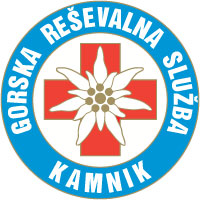 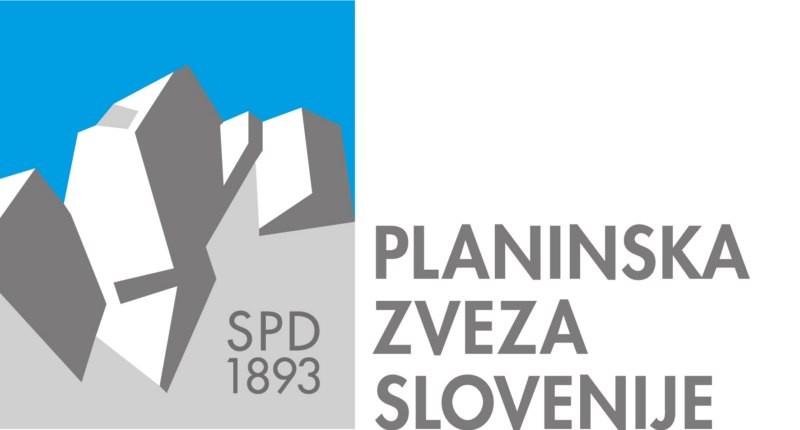 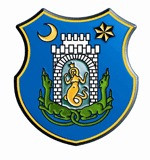 